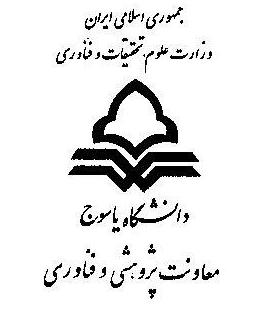 باسمه تعالیفرم شمارۀ 7گزارش پيشرفت و استمرار در فعاليت‌هاي پژوهشي دانشجويان دکتری(اين گزارش بايد هر شش ماه يکبار و حداقل در سه صفحه تنظيم گردد)استاد گرامي جناب آقاي / سرکار خانم دکتر.....................................................  با سلام و احترام به استحضار مي‌رساند كه پيشرفت تحصيلي اينجانب ......................................... دانشجوي دکتری رشتۀ.....................................  به شمار‌ۀ دانشجويي ...................................... به شرح زير مي‌باشد: الف) در نيمسال گذشته ................ واحد و در مجموع .............گذرانده و تعداد واحد باقيمانده ............... واحد است.ب) کار رساله با عنوان ............................................................................................................................................................................ تحت راهنمايي جنابعالي از تاريخ...................... آغاز شده و پيشرفت‌هاي زير حاصل شده است: ضمناً براي شش ماه آينده برنامه‌هاي زير انجام خواهد شد: تاريخ و امضای دانشجو :نظر استاد راهنماامضای اعضای کمیتۀ راهبریکارشناس محترم پژوهشی و تحصيلات تکميلي دانشکده گزارش پيشرفت تحصيلي در پروندۀ دانشجو درج و در اجرای مصوبۀ شورای تحصيلات تکميلی دانشگاه مورخ 29/10/89 به همراه ساير مدارک به نمايندۀ امور پژوهشی و تحصيلات تکميلی دانشگاه در جلسۀ دفاع تقديم گردد.رونوشت: مدیر محترم گروه ..............................تاريخ تصويب رساله در شورای پژوهشی دانشگاه:  ............................          شمارۀ رساله: .........................دستاوردهاي پژوهشي مرتبط با رسالۀ خود در شش ماه گذشته را بيان کنيد (مانند مروری بر تحقيقات، جمع‌آوري داده‌ها، نگارش رساله، ارائۀ سمينار، چاپ مقاله و ....). برنامه‌ها، فعاليت‌ها و دستاوردهاي آموزشي و پژوهشي را كه براي شش ماه آيندۀ خود پيش بيني مي‌كنيد بنويسيد.     دانشجو تا چه اندازه به اهدافي که براي شش ماه گذشته وي تعيين شده بود دست يافته است؟اهدافي كه دانشجو براي شش ماه آيندۀ خود پيش بيني نموده است تا چه حد واقع‌بينانه و دست‌یافتني است؟دکترعضوکمیتۀ راهبری (استاد راهنمای اول)دکترعضو کمیتۀ راهبری (استاد راهنمای دوم)دکترعضو کمیتۀ راهبری (استاد مشاور اول)دکترعضو کمیتۀ راهبری (استاد مشاور دوم)